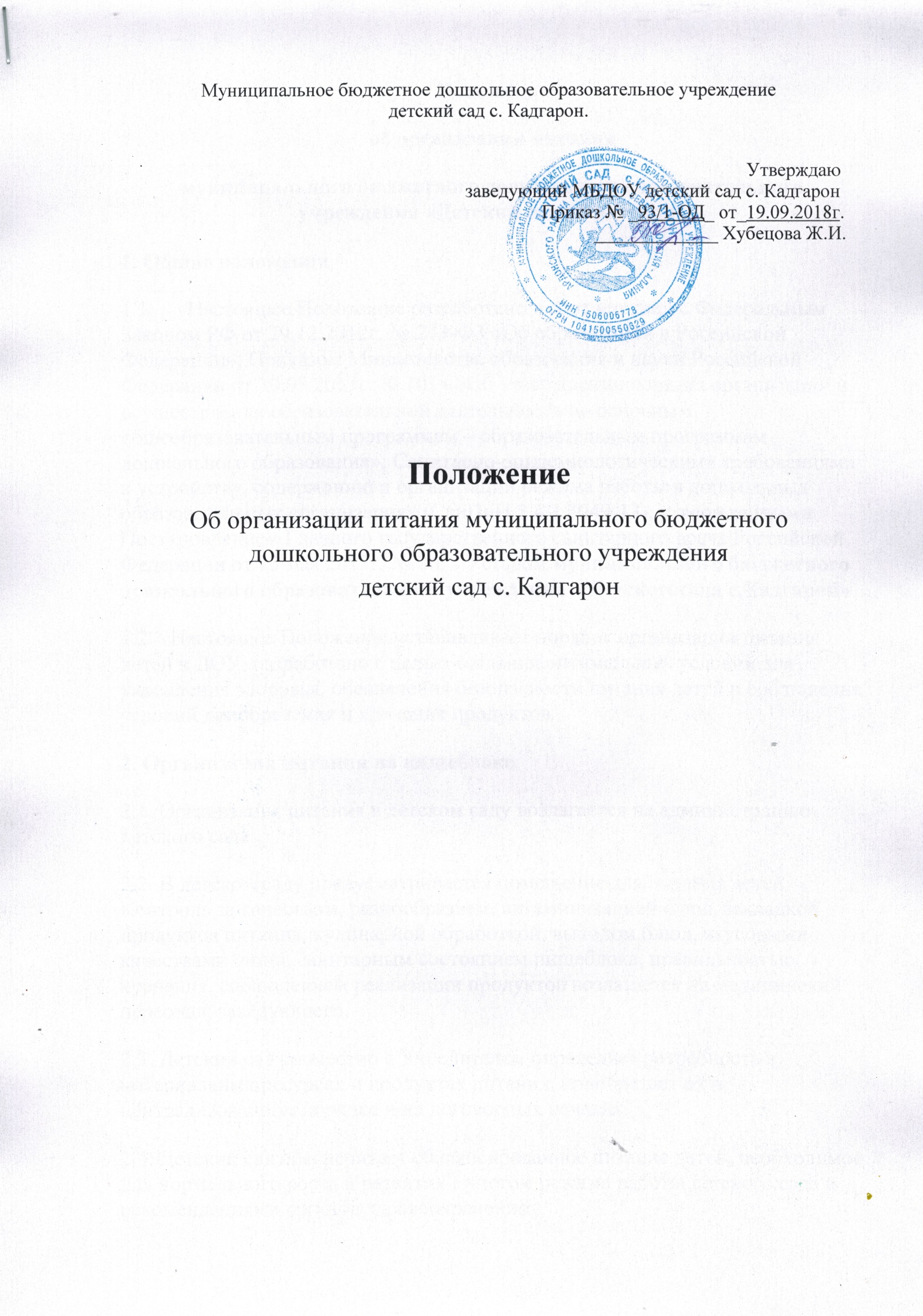 ПОЛОЖЕНИЕОБ ОРГАНИЗАЦИИ ПИТАНИЯ ДЕТЕЙмуниципального бюджетного  дошкольного образовательного учреждения детский сад с. Кадгарон.1.Общие положения1.1. Настоящее положение разработано для муниципального бюджетного дошкольного образовательного учреждения детский сад с. Кадгарон  (далее – МБДОУ) в соответствии с Законом РФ «Об образовании», санитарно- эпидемиологических правил и нормативов СанПиН 2.4.1.3049-13, утверждённых постановлением Главного государственного санитарного врача Российской Федерации от 15.05.2013 №26, Уставом Учреждения.1.2. Настоящее Положение устанавливает  порядок организации питания детей в МБДОУ, разработано с целью создания оптимальных условий  для укрепления здоровья, обеспечения безопасности питания детей и соблюдения условий приобретения и хранения продуктов.2. Требования к организации питания детей, посещающих МБДОУ.2.1. Организация питания в МБДОУ возлагается на руководителя дошкольного образовательного учреждения;2.2. Требования к деятельности по формированию рационов и организации питания детей в Учреждении, производству, реализации, организации потребления продукции общественного питания для детей, посещающих Учреждении, определяются  санитарно-эпидемиологическими правилами и нормативами, устанавливающими санитарные, гигиенические и иные нормы и требования, несоблюдение которых создает угрозу жизни или здоровью воспитанников;2.3. Оборудование и содержание пищеблока должны соответствовать санитарным правилам и нормативам к устройству, содержанию и организации режима работы в дошкольных учреждениях (СанПиН 2.4.1.3049-13), а также типовой инструкции по охране труда при работе в пищеблоках;2.4. Посуда, инвентарь, тара должны  иметь соответствующее  санитарно-эпидемиологическое заключение;2.5. Для приготовления пищи используются электрооборудование, газовое оборудование;2.6. Помещение кухни должно быть оборудовано вытяжной вентиляцией;2.7. Дети, посещающие МБДОУ получают трёхразовое  питание. 2.8.  Объем пищи и выход блюд должны строго соответствовать возрасту ребенка;2.9. Питание в МБДОУ осуществляется в соответствии с примерным 10-ти-дневным меню, разработанным на основе физиологических потребностей в пищевых веществах и норм питания детей дошкольного возраста в соответствии с СанПиН2.4.1.3049-13 и утвержденного заведующим МБДОУ;2.10. На основе примерного 10-ти-дневного меню ежедневно, на следующий день составляется меню-требование и утверждается заведующей МБДОУ;2.11. Меню-требование является основным документом для приготовления пищи на пищеблоке.2.12. Вносить изменения в утвержденное меню-раскладку, без согласования с заведующего МБДОУ, запрещается.2.13. При необходимости внесения изменения в меню /несвоевременный завоз продуктов, недоброкачественность продукта/ Завхозом составляется объяснительная с указанием причины. В меню-раскладку вносятся изменения и заверяются подписью заведующего. Исправления в меню-раскладке не допускаются.2.14. Для обеспечения преемственности питания родителей информируют об ассортименте питания ребенка, вывешивая меню  с указанием полного наименования блюд.2.15. Дежурный воспитатель обязан присутствовать при закладке основных продуктов в котел и проверять блюда на выходе.2.16. Объем приготовленной пиши должен соответствовать количеству детей и объему разовых порций в соответствии с СанПиН2.4.1.3049-13;2.17. Выдавать готовую пищу детям следует только с разрешения бракеражной комиссии в составе повара, дежурного воспитателя, представителя администрации МБДОУ, после снятия ими пробы и записи в бракеражном журнале результатов оценки готовых блюд. При этом в журнале отмечается результат пробы каждого блюда;2.18. В целях профилактики гиповитаминозов, непосредственно перед раздачей, осуществляется С- витаминизация III блюда;2.19. Выдача пищи на группы осуществляется строго по графику.3. Организация питания детей в группах3.1. Работа по организации питания детей в группах осуществляется под руководством воспитателя и заключается:—   в создании безопасных условий при подготовке и во время приема пищи;—  в формировании культурно-гигиенических навыков во время приема пищи детьми.3.2. Получение пищи на группу осуществляется строго по графику, утвержденному заведующим МБДОУ.3.3. Привлекать детей к получению пищи с пищеблока категорически запрещается.3.4. Перед раздачей пищи детям младший воспитатель обязан:—  промыть столы горячей водой с мылом;—  тщательно вымыть руки;—  надеть специальную одежду для получения и раздачи пищи;—  проветрить помещение;—  сервировать столы в соответствии с приемом пищи.3.5. К сервировке столов могут привлекаться дети с 3 лет.3.6.    С целью формирования трудовых навыков и воспитания самостоятельности во время дежурства по столовой воспитателю необходимо сочетать работу дежурных и каждого ребенка (например: салфетницы собирают дежурные, а тарелки за собой убирают дети).3.7.  Во время раздачи пищи категорически запрещается нахождение детей в обеденной зоне.3.8.  Подача блюд и прием пищи в обед осуществляется в следующем порядке:—    во время сервировки столов на столы ставятся « хлебницы» ;—  разливают III блюдо;—  подается первое блюдо;—  дети рассаживаются за столы;—  дети приступают к приему первого блюда;—  по окончании, младший воспитатель убирает со столов тарелки из-под первого;—  подается второе блюдо;—  прием пищи заканчивается приемом третьего блюда.4. Порядок учета питания4.1. К началу учебного года заведующий МБДОУ издается приказ о назначении ответственного за питание, определяются его функциональные обязанности.4.2. Ежедневно завхоз составляет меню-раскладку на следующий день. Меню составляется на основании списков присутствующих детей, которые ежедневно, с 8.00 до 9.00 утра, подают педагоги.4.3. На следующий день, в 9.00 воспитатели подают сведения о фактическом присутствии воспитанников в группах ответственному за питание, который оформляет заявку и передает ее на пищеблок.4.4. Учет продуктов ведется в накопительной ведомости. Записи в ведомости производятся на основании первичных документов в количественном и суммовом выражении. В конце месяца в ведомости подсчитываются итоги.4.5. Начисление оплаты за питание производится главным бухгалтером МБДОУ на основании табелей посещаемости, которые заполняют педагоги. Число д/дней по табелям посещаемости должно строго соответствовать числу детей, состоящих на питании в меню-требовании. Бухгалтер, сверяя данные, осуществляет контроль рационального расходования бюджетных средств.4.6.  Финансовое обеспечение питания отнесено к компетенции заведующего МБДОУ, главного бухгалтера.4.7. Расходы по обеспечению питания воспитанников включаются в оплату родителям, размер которой устанавливается на основании постановления 5. Разграничение компетенции по вопросам организации питания в МБДОУ5.1.    Руководитель учреждения создаёт условия для организации питания детей;5.2.    Несёт персональную ответственность за организацию питания детей в учреждении;5.3.     Представляет Учредителю необходимые документы по использованию денежных средств;5.4.     Распределение обязанностей по организации питания между руководителем МБДОУ, работниками пищеблока, завхозом отражаются в должностной инструкции.